Совет ТПП РФ по промышленному развитию
и конкурентоспособности экономики России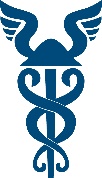 +7 (495) 781-37-15     sovettpp@mail.ru«Об изменении конкурентоспособности российской экономики в 2017 году»19 апреля 2018 / Время проведения 11:00–13.00, ТПП РФ (г. Москва, ул. Ильинка, 6)ПредседательствующийБабкин Константин Анатольевич,
председатель Совета ТПП РФ по промышленному развитию
и конкурентоспособности экономики РоссииОткрытие заседанияКурочкин Дмитрий Николаевич,
вице-президент Торгово-промышленной палаты Российской ФедерацииВыступающие11:10–11:25Бабкин Константин Анатольевич,
председатель Совета ТПП РФ по промышленному развитию
и конкурентоспособности экономики России»11:25–11:35Гамза Владимир Андреевич
председатель Комитета ТПП РФ по финансовым рынкам и кредитным организация11:35–11:45Самохвалов Аркадий Федорович
член Совета ТПП РФ по промышленному развитию и конкурентоспособности экономики России11:45–11:55Горбачев Александр Владимирович
директор по развитию ЗАО «Завод им. Козицкого»11:55– 12:45Дискуссия, предложения членов Совета12:45-13:00Подведение итогов